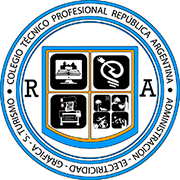 Colegio Técnico ProfesionalRepública ArgentinaSeñor Apoderado:El colegio Técnico Profesional República Argentina en su afán de brindar un apoyo pedagógico a aquellos Estudiantes (con una mínima conectividad en las clases remotas) y que requieran un refuerzo adicional en diversas materias, se ha desarrollado un programa especial para realizar un apoyo presencial con un grupo de Profesores y Asistentes de la Educación en las dependencias de nuestro Establecimiento cumpliendo con las medidas sanitarias necesarias y el distanciamiento espacial de acuerdo a la normativa vigente dictaminada por el Minsal y la Superintendencia de Educación.Para ello nuestro Colegio abrirá sus puertas los días Martes y Jueves para los alumnos de 1° y 2° y el resto de los días de la semana en horario de 09:30 a 13:00 hrs para los 3° y 4° medios en horarios específicos con grupos reducidos los cuales serán citados por las Unidades Técnicas Pedagógicas, previa lectura de nuestro protocolo de Covid-19.La autorización deberá ser presentada y/o adjuntada a la Libreta de comunicaciones, de lo contrario el Estudiante no podrá ingresar al Establecimiento.La Dirección AUTORIZACIÓNNombre Apoderado	:	______________________________________________________RUT			:	_____________________________________________________Nombre Alumno	:	_____________________________________________________Curso			:	_____________________________________________________Horario de la Actividad  :             De_____________                                         Hasta_______________Autorizo		:	SI	__________		NO	________________________________________Firma Apoderado